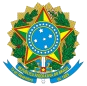 MINISTÉRIO DA EDUCAÇÃOSECRETARIA DE EDUCAÇÃO PROFISSIONAL E TECNOLÓGICAINSTITUTO FEDERAL DE EDUCAÇÃO, CIÊNCIA E TECNOLOGIA DE MINAS GERAISReitoriaAv. Professor Mário Werneck, 2590 - Bairro Buritis - CEP 30575-180 - Belo Horizonte - MG- www.ifmg.edu.brANEXO IIREQUERIMENTO DE SOLICITAÇÃO DE APOIO FINANCEIRO PARA EVENTOS DE REPRESENTAÇÃO ESTUDANTIL (INDIVIDUAL) Local, _____ de ______________________________ de __________. ______________________________________________________________Assinatura do (a) estudante _______________________________________________________ Assinatura do Setor de Assistência Estudantil ou Setor correspondenteDADOS DO DISCENTE SOLICITANTEDADOS DO DISCENTE SOLICITANTEDADOS DO DISCENTE SOLICITANTEDADOS DO DISCENTE SOLICITANTENOME COMPLETO:NOME COMPLETO:NOME COMPLETO:NOME COMPLETO:CURSO:CURSO:CURSO:CURSO:CPF:RG:RG:TELEFONE:E-MAIL:E-MAIL:E-MAIL:MATRÍCULA:DADOS BANCÁRIOSDADOS BANCÁRIOSDADOS BANCÁRIOSDADOS BANCÁRIOSBANCO:AGÊNCIA:AGÊNCIA:CONTA CORRENTE:CRONOGRAMA DA VIAGEMCRONOGRAMA DA VIAGEMCRONOGRAMA DA VIAGEMCRONOGRAMA DA VIAGEMCIDADE DE ORIGEM:CIDADE DE ORIGEM:DESTINO:DESTINO:DATA DE IDA:DATA DE IDA:DATA DE RETORNO:DATA DE RETORNO:OBSERVAÇÕESOBSERVAÇÕESOBSERVAÇÕESOBSERVAÇÕESDESPESAS SOLICITADASDESPESAS SOLICITADASDESPESAS SOLICITADASDESPESAS SOLICITADAS( ) PASSAGENS            	              (   ) HOSPEDAGEM                                        (  ) TAXA DE INSCRIÇÃO               (  ) (ALIMENTAÇÃO)( ) PASSAGENS            	              (   ) HOSPEDAGEM                                        (  ) TAXA DE INSCRIÇÃO               (  ) (ALIMENTAÇÃO)( ) PASSAGENS            	              (   ) HOSPEDAGEM                                        (  ) TAXA DE INSCRIÇÃO               (  ) (ALIMENTAÇÃO)( ) PASSAGENS            	              (   ) HOSPEDAGEM                                        (  ) TAXA DE INSCRIÇÃO               (  ) (ALIMENTAÇÃO)Estudante já recebeu auxílio financeiro anteriormente?       	 ( ) Sim ( ) Não Quando? ________________Estudante já recebeu auxílio financeiro anteriormente?       	 ( ) Sim ( ) Não Quando? ________________Estudante já recebeu auxílio financeiro anteriormente?       	 ( ) Sim ( ) Não Quando? ________________Estudante já recebeu auxílio financeiro anteriormente?       	 ( ) Sim ( ) Não Quando? ________________